Associated Student Government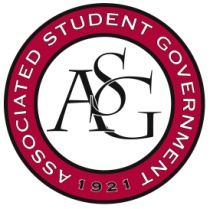 University of ArkansasASG Senate Resolution N0. 3 Author(s): Senator Jesse Kloss and Senator Ashley GoodwinSponsor(s): Senator Courtney Brooks, Senator Clay Smith, Senator Aaron Smiley, Senator Trevor Villines, and Chair of Senate Will Watkins The Legislative Transparency Act of 2016 Whereas,	The Associated Student Government Senate represents the voice of all undergraduate students at the University of Arkansas; and Whereas,	In order for the University of Arkansas undergraduate student body to be properly represented, the undergraduate students must be informed on the legislation scheduled to appear before the Senate; andWhereas,	The Senate should strive for transparency and accessibility to the undergraduate students that we serve so that we are able to effectively represent undergraduate students at the University of Arkansas; then Be it therefore resolved:	A current legislative docket be created and published on the ASG website, whereas all legislation that has been submitted will be made public online before it goes to first reading in the Senate; and Be it further resolved:	The Chair of the Senate will be responsible for providing new legislation to the Senate Legislative Clerk as he/she receives it. The online legislative docket will be updated weekly by the Senate Legislative Clerk; andBe it further resolved:	The legislative docket be promoted by ASG so that the undergraduate student body is aware of the legislative docket and informed on what legislation Senate is working on; andBe it further resolved:	That ASG Senate Resolution No. 1, The ASG Senate Standing Rules Act of 2016-2017, be amended on lines 333-336 to say: “(D) The Legislative Clerk shall be responsible for taking the minutes of all senate meetings, keeping track of absences and the official Senate roster, sending minutes to the Chair of the Senate, posting documents to the ASG Senate website including: minutes, legislation, agendas, etc., and other duties as assigned by the Chair of the Senate.”  Official Use OnlyAmendments: 										Vote Count:  	Aye 		 	Nay 		 	Abstentions 		Legislation Status: 	Passed 		Failed 		 	Other 			___________________________			________________Will Watkins, ASG Chair of the Senate	Date___________________________			________________Connor Flocks, ASG President	Date